Проект:   Саквояж полезных знаний для поездки в Англию.	Авторы работы: ученики 10 класса МОУ Комсомольской СОШ Кинельского образовательного округа Чугунова Марина, Порошкина АнастасияНаучный руководитель: учитель английского языка Кожаева Наталья Георгиевна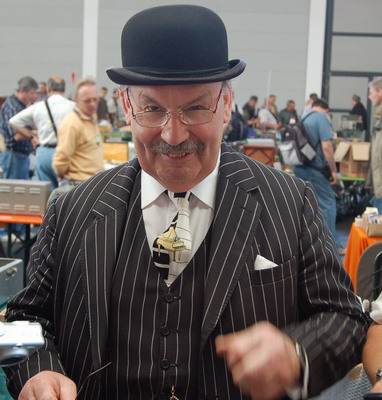 Введение.  Основной чертой этикета является его универсальность, то есть этикет - это общеизвестные и общепринятые нормы поведения, правила вежливости, которые касаются абсолютно всех сфер жизни человека, от общения в семейном кругу до дипломатических переговоров государственного и международного уровня. Но порой бывает так, что и хорошо воспитанный человек попадает в затруднительное положение. Чаще всего это происходит именно тогда, когда необходимо показать знание правил международного этикета - это, пожалуй, одна из наиболее сложных сфер человеческого взаимодействия. Общение представителей разных стран, разных политических взглядов, религиозных воззрений и обрядов, национальных традиций и психологии, укладов жизни и культуры требует не только знания иностранных языков, но и умения вести себя естественно, тактично и достойно, что крайне необходимо и важно на встречах с людьми из других стран. Такое умение не приходит само собой. Этому следует учиться. Правила вежливости каждого народа - это очень сложное сочетание национальных традиций, обычаев и международного этикета. И где бы вы ни были, в какой бы стране не находились, хозяева вправе ожидать от гостя внимания, интереса к своей стране, уважения к своим обычаям.  Всеволод Овчинников, известный специалист по международному этикету, сказал , «мы живём в такое время, когда недостаточно одного лишь знакомства с зарубежными народами, когда требуются не просто знание, а понимание друг друга». 																		                  Этнопсихология англичан											  Английский характер является, с одной стороны, едва ли не самым противоречивым и парадоксальным среди европейских народов, почти все его особенности имеют и прямо противоположные свойства, а с другой — очень цельным и определенным, прослеживающимся на протяжении многих столетий. Его особенности чаще всего объясняют островным положением страны, даже термин такой появился — «островная психология». Но населенных островов в мире много, а Англия — такая одна. Видимо, понадобилось сочетание многих факторов — смешение в единое целое разных народов (бриттов, пиктов, кельтов, англосаксов и многих других),  римское  и норманнское завоевания,  тесные  связи с континентальными народами, победы и завоевания , климат и географическое положение, чтобы появился этот народ, обладающий особым национальным стилем, разительно отличающийся от  других европейских народов .																					  Национальный стиль - это наиболее распространенные особенности мышления, восприятия, поведения. Но они не будут обязательными чертами, характерными для всех представителей страны, а только типичными для них.  Англичане — один из немногих народов в мире, который пользуется необъяснимым уважением окружающих. Как бы ни посмеивались над свойствами и особенностями их характера, тайное почтение пробивается через любую насмешку, критику или откровенную враждебность. Яркий пример — английский юмор. Понять его не может никто, но  все подозревают, что они просто чего-то не прочувствовали в тонком английском юморе.						  Поскольку англичане редко говорят то, что думают, и вообще имеют склонность умалчивать и недоговаривать, их юмор отчасти основан как раз на некотором выпячивании этой грани английского характера. Суховатая полуулыбка, с которой встречают хорошо рассчитанную недомолвку - весьма характерное для англичанина выражение лица. Здесь любят иронию и ожидают того же от других. Хорошо это или плохо, но исконные черты английской натуры по-прежнему остаются неким общим знаменателем, оказывают глубокое влияние на национальный характер и общий стиль жизни.  Общеизвестный термин "жесткая  верхняя губа" англичанина подразумевает  два понятия - способность владеть собой (культ самоконтроля) и умение подобающим образом реагировать на жизненные ситуации (культ предписанного поведения). Ни то, ни другое не было свойственно англичанам вплоть до начала ХIХ столетия. Невозмутимость и самообладание, сдержанность и обходительность отнюдь не были чертами английского характера для "веселой старой Англии". Принципы "джентльменского поведения", были возведены в культ при королеве Виктории. И они возобладали над крутым нравом "старой Англии".   Англичанину и теперь приходится вести постоянную борьбу с самим собой, с естественными страстями своего темперамента, рвущимися наружу. И такой жесткий самоконтроль забирает слишком много душевных сил. Этим можно отчасти объяснить то, что англичане тяжелы на подъем, склонны обходить острые углы, что им присуще желание быть вне посторонних взглядов, порождающее культ частной жизни. Бывает достаточно наблюдать за английской толпой на национальном празднике или на футбольном матче, чтобы почувствовать, как национальный темперамент рвется из-под узды самоконтроля.   Современные англичане считают самообладание главным достоинством человеческого характера. Слова: "Умей держать себя в руках" - как ничто лучше выражают девиз этой нации. Чем лучше человек умеет владеть собой, тем он достойнее. В радости и в горе, при успехе и неудаче человек должен оставаться невозмутимым хотя бы внешне, а еще лучше - если и внутренне. Англичанина с детства приучают спокойно сносить холод и голод, преодолевать боль и страх, обуздывать привязанности и антипатии.   Считая открытое, раскованное проявление чувств признаком невоспитанности, англичане подчас превратно судят о поведении иностранцев, точно так же как и иностранцы, нередко превратно судят об англичанах, принимая маску невозмутимости за само лицо или же не сознавая, зачем нужно скрывать подлинное душевное состояние под такой маской.   Но при всей своей глубокой и искренней убежденности в собственном превосходстве англичане лишены какого бы то ни было откровенного выражения собственного патриотизма. Невозможно представить себе англичанина, повторяющего как молитву «горжусь тем, что я англичанин».  Англичане отличаются от других народов Европы, прежде всего именно своей психологией.  Англичанин - глубокий индивидуалист. Каждый житель Англии предпочитает жить отдельно, как бы на острове. Отсюда и их замкнутость, и выражение "мой дом - моя крепость". Впрочем, сами европейцы смотрели на них, как на что-то обособленное. Им характерен определенный эгоцентризм и снобизм, вера в то, что они несут цивилизацию всем другим народам. Это осталось от колониальных времен. Англия, пожалуй, единственная страна, которая не хочет быть «Европой». Итальянцы и испанцы, тайно комплексуя, мечтают приобщиться к этому славному званию, восточные европейцы хотят того же — шумно и агрессивно, немцы делают вид, что они-то и есть Европа, хотя в глубине души не слишком в этом уверены . И только англичане последовательно отказываются от подобной привилегии, всячески отделяя себя от всего мира, не входя ни в одно объединение. Они хотят быть сами по себе. И это им удается. Они знают, что они и есть — самая великая страна, своего рода «пуп» Вселенной. Ведь даже нулевой меридиан проходит именно по их территории  Англичанина с детства воспитывают строже, чем детей других стран. Это называется воспитание "джентльмена". Под этим словом понимают обеспеченного человека, который служит обществу не за деньги, а из чувства долга, а, следовательно, честно.  Вместе с тем, типичный англичанин обладает жестким, суровым и строгим характером, поскольку воспитывали его в детстве со всей строгостью. Воспитанные, выдержанные, спокойные, состоятельные... Никогда настоящий английский сэр не позволит себе накричать или ударить обидчика, он с достоинством "разрулит" любую ситуацию и обязательно не словами, а своим поведением заставит нахала признать свое поражение и превосходство соперника. Этому дару нельзя научиться, его впитывают с молоком матерей-леди, которые, впрочем, также не отстают от своих спутников ни в воспитании, ни в нраве. Британцы гордятся тем, что заметно отличаются от любой другой нации мира. Они до сих пор придерживаются странных обычаев, таких, как левостороннее движение или игра в крикет. Они весьма неохотно перешли на десятичную систему мер, поменяв свои обожаемые пинты на литры, а дюймы на сантиметры. До 1971 года у них действовала трехуровневая недесятичная денежная система, согласно которой счет за обед мог выглядеть, как "шесть фунтов пять шиллингов и семь с половиной пенсов". Британцев не интересует, что остальная Европа давно измеряет расстояния километрами, они до сих пор свой путь высчитывают милями. 

  Высшее проявление одобрения для них — хладнокровное "неплохо", поэтому в глазах эмоциональных россиян они выглядят немного напыщенными и чопорными. 
Великобритания - страна, где процветает искусство. Имена англичан вошли в мировую культуру наравне с Пушкиным, Крыловым, Толстым, Достоевским... Байрон, Бернс, Теодор Драйзер, Джек Лондон, Марк Твен, Теккерей, Шекспир, Бернард Шоу, Диккенс... Этот список можно продолжать долго и он не перестает пополняться новыми авторами. Ежегодно Великобритания выпускает до 50 тысяч новых книг, и еще около четверти этого числа составляют новые тиражи классических изданий. Страсть к классической музыке развилась во время Второй Мировой Войны и продолжает расти по сей день, так что даже самый маленький городок имеет свое собственное музыкальное общество, исполняющее Баха или Генделя. Лондонский театр считается одним из лучших в Европе. 

  Между россиянами и англичанами нет ничего общего, может показаться на первый взгляд. Но это мнение будет ошибочным. Русские и англичане во многом одинаковые люди. Хотя есть одна огромная разница. Англичане живут умом, а русские - сердцем. Поначалу россиянам сложно понять и принять многие обычаи Англии. Некоторые из них кажутся непонятными и даже курьезными. К примеру, умывальники в Британии не снабжены смесителями. Англичане умываются, набрав полный умывальник воды, а затем спуская использованную воду. 

  Погода в Туманном Альбионе такая же непредсказуемая, как и в России. И хотя зимой снега практически нет, осадки в полной мере компенсируются дождями, коих в Британии проходит с избытком. В Англии часто говорят, если Вам не нравится наша погода, потерпите 10 минут. Действительно, сильнейший дождь может внезапно сменить яркое солнце и наоборот. Погода – это единственная непредсказуемость, которая ожидает Вас в Великобритании. 


  Разносчик молока или молочник, тоже отнюдь не архаизм из старых английских сказок. Такая профессия существует в Англии и по сей день. И дело не в том, что в супермаркетах выбор молочных продуктов недостаточен. Молочник, толкающий перед собой тележку в шесть часов утра, напевая при этом песенку, - это своеобразная дань традиции, а традиции англичане чтят превыше всего. 

  По большому счету, сколько не сравнивай культуру и обычаи Англии и России, все равно различий будет слишком много, начиная от языковых особенностей и заканчивая менталитетом…Одно известно точно, россиянину легче адоптироваться к жизни в Великобритании с ее вековыми традициями, нежели чем англичанину принять все законы и обычаи жизни в России. 										Быт англичан  90% англичан живет в городах. Население сосредоточено в семи крупнейших мегаполисах, самый большой  из них - Большой Лондон(около 7 млн.чел.). Планировка городов чаще всего - радиальная, в центре - площадь и собор. Очень характерны готические соборы. Сельские поселения бывают двух типов - деревни на востоке и хутора или фермы на западе. Крыши домов обычно высокие, двускатные, крутые, из черепицы или шифера. Дома - каркасные, их камня, гальки , известняковых плит, более поздний тип домов -из кирпича. Характерно малоэтажное строительство, вертикальное расположение квартир ( на двух этажах). 					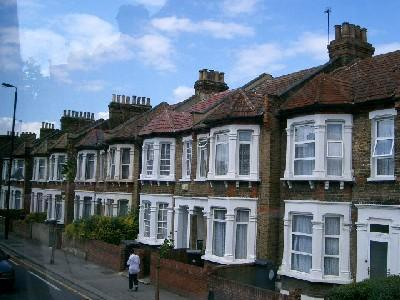   День англичанина начинается с чаепития и чтения утренней газеты. Затем он идет на службу. Вся деловая жизнь Лондона проходит в Сити, в центре города. После рабочего дня Сити пустеет. Рабочие, служащие отдыхают в пабах(это сокращение от "паблик хауз",  Обычно здесь пьют пиво, играют в игры, После этого расходятся по домам. Самая дальняя точка от моря в Англии расположена от центра в . Поэтому любой англичанин вполне может позволить себе отдыхать у моря.  Традиционная пища - мясная, - ростбиф, бифштекс, бекон, рыбные блюда, Также популярны пудинги(они могут быть из разных продуктов) и овсянка. Если французская кухня считается самой изысканной, то английская - самой невкусной. Типичный режим питания: завтрак(breakfast)- овсянка с беконом, яйцо, чай или кофе, бутерброд с мармеладом; 2-й завтрак(lunch) - суп, пудинг, чай или кофе; файвоклок, чаепитие - чай с пирожным, печеньем или бисквитом; обед (dinner)- более обилен, чем все остальное, но он соответствует русскому ужину(в 7 вечера). Бывает и ужин, но часто англичане вообще не ужинают. Из напитков самый популярный - чай. Его пьют с молоком, обязательно заваривая по строгому ритуалу.   Одной из ключевых особенностей английского характера является приверженность традициям — многие называют эту черту консерватизмом. Действительно, стремление сохранить в первозданном виде особенности быта и поведения, ритуалы и привычки, порой доведенные до абсурда — с современной и неанглийской точки зрения, — отличает англичан от большинства других народов, подвергается этими, другими, резкой критике, но и одновременно делает их туристически привлекательными для всего мира.  Про правый руль и левостороннее движение знают все. Здесь же существует запрет на любую замену окон и дверей в старых домах, что заставляет всю страну обходиться без стеклопакетов, что холодно, но терпимо. Гораздо больше неудобств доставляет английская сантехника, вызывающая бесконечное удивление у посторонних пользователей. Трудно понять, как кому-то может быть удобно умываться под двумя раздельными кранами с горячей и холодной водой. Ну, еще можно представить, что вы набираете воду в раковину и в ней плещетесь дома. Но уж совсем не понятно такое разделение в местах общественного пользования. Желание плескаться в этом случае пропадает совсем.												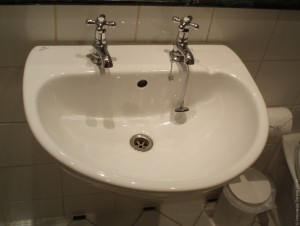   Дальше — больше. Традиционная английская ванна (в масштабах страны они составляют подавляющее большинство, перемены коснулись лишь столичных отелей) также имеет 2 раздельных крана и не имеет душа. По замыслу этого удивительного народа, необходимо набрать в ванну воды, напустить пены, понежиться, помыть голову (!) и вылезти, ничего не смывая. Подобным же образом моется и посуда в домах — вода набирается в раковину, как в тазик, в нее добавляется моющая жидкость, и так, без полоскания, посуда ставится на сушку. Привычный нам способ мытья посуды под проточной водой вызывает встречное недоумение англичан: «Какая неразумная трата воды!» Иногда создается впечатление, что они живут в безводной пустыне, а не на острове...									  В частных гостиницах и пансионах в туалете рядом с унитазом обычно висит длинная, обстоятельная инструкция, разъясняющая гостю правила слива воды. Помните: подвесной бак с цепочкой, которая, если сильно дернуть, остается у вас в руках. Инструкция нередко заканчивается замечательной фразой: «Только после окончательного возвращения рычага на исходную позицию вы можете повторить попытку». И подобные повторения не редки. Англичане не готовы изменять традиции даже в угоду комфорта . Они интуитивно чувствуют глубокую связь между формой и содержанием — поменяй одно, неизменно поменяется и другое. Сохранение двух кранов, цепочки на унитазе, правого руля — в конечном счете обеспечивает им национальную целостность и защищает особенности их характера в условиях тотальной глобализации.Искусство английской беседы   Разговаривая с англичанином, всегда чувствуешь себя некомфортно , потому что здесь практически никогда не говорят того, что думают, но очень часто - как раз вещи прямо противоположные собственному мнению. Например, если рассказанная вами история вызвала у англичан оценку типа "Как интересно!", не следует воспринимать подобную словесную похвалу всерьез. Это всего лишь ложка меда в бочке дегтя. Когда один англичанин интересуется здоровьем другого, ответ безусловно будет один: "Грех жаловаться!". Тут самое натуральное лицемерие. Ибо жаловаться - излюбленное занятие англичан. Беседуя с кем-либо, они вечно жалуются и стонут по любому поводу; их не устраивает собственное здоровье, правительство, бюрократы, цены на продукты, молодежь, старики… С важным видом кивая и чувствуя единение в общем неудовольствии с другими, они ворчат и ворчат обо всем на свете, пока, наконец, освеженные доброй порцией взаимного ворчания, не соглашаются дружно, что все вокруг очень плохо и как-то улучшить положение вещей совершенно невозможно, но ведь "это так по-английски".  Поскольку на откровенную беседу англичане практически не способны, они изобрели невероятное количество метафор, набор которых всем известен, и все, пользуясь этим набором, чувствуют себя достаточно комфортно. Сюда включены, например, эвфемизмы, помогающие избежать жарких споров по разным "скользким" вопросам. Кроме того, англичане не умирают, а "отбывают в мир иной", "уходят от нас", "протягивают ноги", "отдают Богу душу", "гасят свечу" или попросту "перекидываются". Когда они ходят по нужде, то "заглядывают за уголок", "следуют зову сердца" или же просто "ходят кой-куда". Английские традиции предписывают сдержанность в словах и суждениях как знак уважения к собеседнику, который вправе придерживаться иного мнения. Англичанам присуща склонность избегать категоричных утверждений или отрицаний, относиться к словам "да" и "нет", словно к неким непристойным понятиям, которые лучше выражать иносказательно. Очень распространены вставные   обороты вроде "мне кажется", "я думаю", "возможно, я не прав, но", предназначенным выхолостить определенность и прямолинейность, способные привести к столкновению мнений. От англичанина вряд ли услышишь, что он прочел прекрасную книгу. Он скажет, что нашел ее небезынтересной или что ее автор, видимо, не лишен таланта. Выражение "по-моему, совсем неплохо" у англичан означает "очень хорошо".В английской разговорной речи очень распространены слова "весьма" и "довольно-таки", смягчающие резкость любого утверждения или   отрицания.						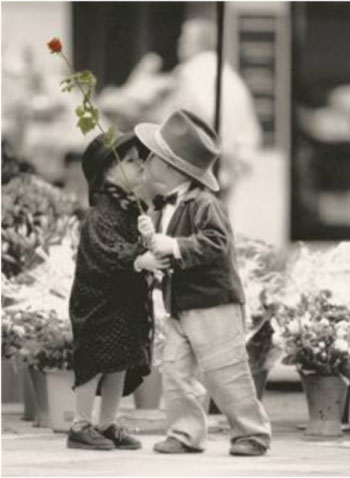   Ученые - британисты  утверждают, что речь англичан зависит и от пола. Так в речи мужчин больше утверждений, у женщин - разделительных вопросов (tag-questions , не так ли?). Речь женщин более грамотна, мужчины часто нарочито искажают грамматику и « проглатывают» звуки. В речи мужчин больше шуток и сленга. Речь леди более эмоциональна за счет употребления большего количества прилагательных и богатства интонации, да и улыбаются они, практически, постоянно.   В речи англичан огромное количество банальностей, которые они часто и с удовольствием вытаскивают на свет божий, чтобы поддержать в воздухе мячик беседы или же прикрыть собственное нежелание говорить что-либо конкретное по тому или иному вопросу. Впрочем, англичане немного стыдятся избитости этих фраз и называют словом "клише". Переходя от одного клише к другому, опытный собеседник может искусно избежать как излишней категоричности, так и чрезмерной расплывчатости собственных суждений, каков бы ни был предмет разговора.  Для англичан многие клише настолько привычны, что они их даже и не произносят целиком. Особенно хорошо всем известны клише о погоде, которые вообще никогда не договаривают до конца. Так что бесконечные "злые ветры…" ("…которые не принесут нам ничего хорошего"), "это не дождь…" ("… а настоящий ливень") и "каждое облачко на небе…" ("…точно серебряное") нагромождаются друг на друга, и только англичане способны в них разобраться, отлично понимая, как на самом деле мало значат эти слова."Хороший" (в значении "милый", "славный", "приятный") - одно из самых затрепанных слов в английском языке, но настоящее значение его можно определить только по контексту.  Изначально не обозначая никаких специфических черт характера и ничего такого, что могло бы вызывать недовольство, слово это используется в любом случае, когда нужно дать ответ, окрашенный в тона безучастного одобрения, по любому поводу - от погоды до конкретной трудовой задачи. Негативная его форма, "нехороший", может описывать самые разнообразные дурные наклонности . Англичане с рождения слышат слово "nice" (хороший). Еще в колыбели их предупреждают, что нельзя совершать антиобщественные поступки: "Хорошие мальчики (девочки) так не поступают!". Ну а когда детишки начинают болтать сами, они уже становятся настоящими экспертами по употреблению этого словечка. Они могут даже передразнивать взрослых, со столь любимой англичанами тонкой иронией восклицая: "Хорошо!" - или: "Вот это мило!", желая одной лишь интонацией подчеркнуть, что кто-то ведет себя просто отвратительно. Ирония вообще один из важнейших и часто встречаемых элементов английской беседы.				Жесты  Англичане с глубоким подозрением относятся к тем, кто, разговаривая, машет руками. Изящная и выразительная жестикуляция, гибкие кисти и пальцы рук, находящиеся в постоянном движении, - все это, безусловно, признаки театральности (а значит, неискренности), женственности или же иностранного происхождения. Английские руки должны вести себя абсолютно спокойно и во время любого разговора скромно висеть вдоль тела или лежать на коленях. Однако же руки англичанина всегда должны быть на виду. Считается исключительно невоспитанным разговаривать с кем-то, сунув руки в карманы, словно готовясь выхватить оружие или пересчитывая завалявшуюся в кармане мелочь.  Англичане обычно пользуются жестами только в том случае, если это абсолютно необходимо - например, когда показываешь дорогу (указательный палец правой руки вытянут) или же упорно отстаивая свою позицию (указательный и средний пальцы правой руки подняты и изображают букву "V"). Кстати, сей грозный жест впервые использовали английские лучники во время битвы при Азенкуре, оказавшись вне досягаемости для стрел врага и показывая, что сохранили пока необходимые для стрельбы из лука пальцы, которые французы непременно отрубили бы, если бы англичане попали к ним в плен. Вот вам пример исключительно выразительной замены слов жестами.		Английская погода  Лишившись погодной темы, англичанин во время беседы чувствует себя практически безоружным.  На Британских островах погода, как и обитатели этих мест, исключительно непредсказуема. В связи со своим географическим положением Великобритания, естественно, то и дело становится жертвой быстрых перемен в атмосфере, так что планирование каких бы то ни было мероприятий под открытым небом всегда находится под угрозой.  Англичане, разумеется, терпят подобное положение вещей не одно столетие, и все же, если сами по себе они и не стали экстремистами, то экстремальность погодных явлений вечно застает их врасплох. Если начинаются снегопады, транспорт в стране тут же замирает на то время, пока ведутся переговоры о закупке снегочистительной техники за рубежом. Весной внезапные ливни, угрожая наводнением, заставляют домовладельцев срочно лезть на крышу, чтобы прочистить водостоки, а невинный осенний листопад запросто может стать причиной полной остановки поездов.  Но когда осенние заморозки убивают ухоженные растения в саду, а туманы и холодные дожди точно смывают с городских площадей яркие пятна полотняных навесов, под которыми жарким летом так приятно пить чай, то все это, по мнению англичан, служит некой высшей цели, а именно: служить темой для беседы. "Морозно, не правда ли?", "Говорят, завтра будет солнечный денек!", "Но, похоже, холода еще продержатся, не так ли?". Ветрено и морозно, сыро и тепло, свежо, промозгло, продувает насквозь, приятный легкий ветерок - метеорологические условия всегда указаны неточно, а уж температура и подавно плюс-минус 10 градусов. Погода у англичан - не только самая предпочтительная тема для разговора, она служит еще и для того, чтобы заполнять паузы в беседе. И если вы уже научились отличать "короткие ливни" от "непродолжительных сильных дождей", то знайте, что стали настоящим англичанином!Отношение к деньгам.																			Деньги - кумир англичан. Ни у кого богатство не пользуется таким почетом. Каково бы ни было общественное положение англичанина, будь то ученый, адвокат, политический деятель или священнослужитель, прежде всего он коммерсант. На каждом поприще он уделяет много времени добыванию денег. Его первая забота всегда и везде - нажить как можно больше. Согласно проведенному в Великобритании социологическому исследованию 45% жителей страны помнят, сколько денег лежит у них в банке с точностью до , а 25% — с точностью до пенни. Около 10% опрошенных проверяют свой счет до 4 раз в день. Среди тех, кто пользуется онлайновыми и телефонными системами управления счетом, 35% регулярно проверяют свой счет как минимум один раз в день. Но при этом необузданной алчности и страсти к наживе англичанин вовсе не скуп: любит жить с большим комфортом и на широкую ногу.Англичане – любители острых ощущений.  Англичанин имеет прирожденную способность к искательству приключений. Флегматик по натуре, он способен страстно увлекаться всем великим, новым, оригинальным. Если жизнь англичанина складывается таким образом, что он лишен возможности вести тяжелую борьбу с житейскими препятствиями, то он начинает страдать невыносимой хандрой. Тогда от давящей скуки принимается искать развлечения в самых странных приключениях.  Досуг и развлечения.  Англичане считают, что активный отдых, как и спорт, должен содержать элемент соперничества, столь характерный для всего английского образа жизни. Да, твой досуг - это тоже соревнование с другими, которое ты просто обязан выиграть!				  Честолюбец, запускающий модели вертолетов на пустыре или деревенском общинном выгоне, подсознательно ожидает, что к нему подойдет кто-то еще из любителей и станет с ним соревноваться. Человек, моющий свою машину воскресным утром возле дома, на самом деле соревнуется с соседями в наведении идеального блеска с помощью полировальной пасты и замши. Даже мирная кружка пива в пабе легко может стать причиной настоящего пивного соревнования, если, конечно, подвернутся подходящие соперники. Душевный трепет можно испытать когда входишь в английскую "игорную лавку" (или "к букмекеру"), то ощущаешь примерно тот же душевный трепет, что и посетители тех чикагских баров (в 1920 году), где незаконно торговали спиртным. Английские законы об азартных играх требуют, чтобы снаружи не было видно ничего из тех постыдных явлений, которые имеют место внутри, так что окна "игорных лавок" либо покрыты "морозным узором", либо просто закрашены, а дверной проем замаскирован занавеской из пластиковых полосочек, за которой виднеется полутемное помещение, в котором нет ни столов, ни стульев. Узкая полка, расположенная примерно на высоте груди, служит для того, чтобы записывать ставки, а также чтобы прислоняться к ней в мрачных раздумьях по поводу своего проигрыша. Пол предназначен исключительно для того, чтобы на него бросали окурки. "Игорная лавка" прекрасно иллюстрирует английское национальное стремление получать удовольствия самым неприятным для себя способом. Разочарование, которое испытываешь, поставив на проигравшего, несколько смягчает лишь осознание того, что тебе не нужно возвращаться в это отвратительное место, чтобы забрать выигрыш. Зато день, проведенный под открытым небом на ипподроме, особенно в праздничной атмосфере ежегодных "классических скачек", таких как "Дерби" или "Гранд Нэшнл", безусловно доставит вам удовольствиеЭтот разрушительный принцип постоянной проверки себя в сопоставлении с кем-то действует даже в парках отдыха. Пассивно-потребительское отношение к Диснейленду не для англичанина. Разумными и осторожными они могут быть большую часть времени и где угодно, но только не в парке отдыха - здесь они открыто проявляют себя как любители острых ощущений. Идеальным англичанину представляется тот парк, где есть аттракционы типа "Тарзана" (или "скайдайвинга"), когда человек, привязанный за ноги, прыгает вниз головой с большой высоты, "потхолинга" (любительской спелеологии), бобслея и гонок на глиссерах.													  Можно даже по старинке постоять в очереди, чтобы получить удовольствие на таких аттракционах, как "Смертельная петля", "Немезида", "Дорога самоубийц" и "Ты, наверно, совсем спятил, раз хочешь сюда войти". По данным социологов, Великобритания отличается самой высокой концентрацией игроков в мире — 75%. По мнению экспертов, к 2010 году британцы будут тратить на сетевые игры (Интернет, кабельное и спутниковое телевидение, SMS и пр.) 2,1 млрд. фунтов стерлингов в год (в настоящее время — 588 млн.). Хотя на сегодня на британском рынке азартных игр продолжают доминировать казино, составляя 46% всего игорного бизнеса.Вызов природе  Когда англичанам угрожает непогода, они, в отличие от представителей других народов, не спешат прятаться по домам. Ибо непогода - это отличный соперник, достойный и, вместе с тем, хорошо знакомый. Завернувшись с головы до пят в непромокаемую одежду, англичанин отправляется прочь из дому в длительное путешествие автостопом и голосует на шоссе, выставив вперед правую ногу и повесив на шею пластиковый мешочек с географическими картами. В горах и долинах англичане следуют хорошо охраняемыми пешеходными маршрутами, которые для маскировки называют "экскурсионными".  Подобные экспедиции, во время которых человек лишен самых элементарных удобств, особенно нравятся англичанам. И в летние месяцы они готовы путешествовать подобным образом где угодно - в таких местах, как Гримпенская трясина или Озерный край, где им практически гарантированы непрерывные дожди и можно сполна удовлетворить свою потребность в борьбе с силами природы.  Подобные схватки со стихиями настолько популярны, что некоторые предприимчивые любители даже проложили маршруты, сопряженные с особым физическим риском и дискомфортом, в самых далеких и негостеприимных районах страны и платят немалые деньги, чтобы иметь возможность на равных участвовать в поединке с природой после прохождения тренировки на специальных курсах. Такие курсы под романтическими названиями (типа "Выживание") созданы исключительно для того, чтобы англичанин мог укрепить свои дух и тело и проверить, насколько его характер является "истинно английским". Во всяком случае, такая черта, как неподвижность верхней губы, гарантируется.  Компании бесплатно посылают своих сотрудников в такие экспедиции на несколько дней подряд, чтобы те смогли поиграть в подобные игры, и руководствуются при этом мыслью о том, что люди, с восторгом воспринимающие борьбу с силами природы, могут выйти победителями и в исполненной стрессов деловой схватке. 					.Спорт  Самый популярный национальный спорт - рыбная ловля, которую англичане всегда называют "рыболовством" (angling), потому что данное слово звучит солиднее, подразумевая определенные профессиональные навыки и сноровку. Большая часть англичан явно предпочитает рыбную ловлю футболу.  Однако же истинная любовь англичан к спорту проявляется в наблюдении за теми, кто, собственно, спортом и занимается. Такое наблюдение дает выход всем их зажатым эмоциям и обеспечивает стабильность и спокойствие внутри той общественной группы, к которой они принадлежат. Множество футбольных фанатов готовы сидеть у телевизора хоть всю ночь, запасшись мешком хрустящей картошки и не боясь мешков под глазами, чтобы в 44-й раз посмотреть повторение какой-нибудь особенной голевой ситуации. Даже если им не по карману регулярно оплачивать специальный спортивный канал, они все равно купят своим детям комикс, посвященный любимой футбольной команде, сколько бы он ни стоил и сколько бы раз ни менялось его содержание.  Особенно упорные болельщики непременно покажутся на трибунах лично, чтобы подавить оппозицию или оттеснить ее представителей с боковых линий. Часто это происходит при минусовой температуре, десятибалльном штормовом ветре или постоянной угрозе ливня. Но футбольным фанатам вес нипочем!  Футбольный фанат  приучен к поражениям и даже испытывает некое мазохистское удовольствие, когда его любимая команда получает по зубам или же, если повезет, умудряется вырвать ничью у более зубастого противника. Исключение составляют поклонники популярного клуба "Манчестер Юнайтед", которые ожидают от своей команды исключительно выигрышей и ужасно расстраиваются, когда это не получается. У "Манчестер Юнайтед" больше болельщиков, чем у любого другого .  Крикет для англичан - не просто игра. Это символ. Команда из 22-х человек  персонифицирует все философские и религиозные представления жителей этой страны. Можно, конечно, не обращать на это внимания - если не боитесь. Но тогда вы запросто попадете в неловкое положение, и вас легко обвинят в том, что вы "играете не по правилам" или "не играете прямой битой" - то и другое клеймо невоспитанного человека.			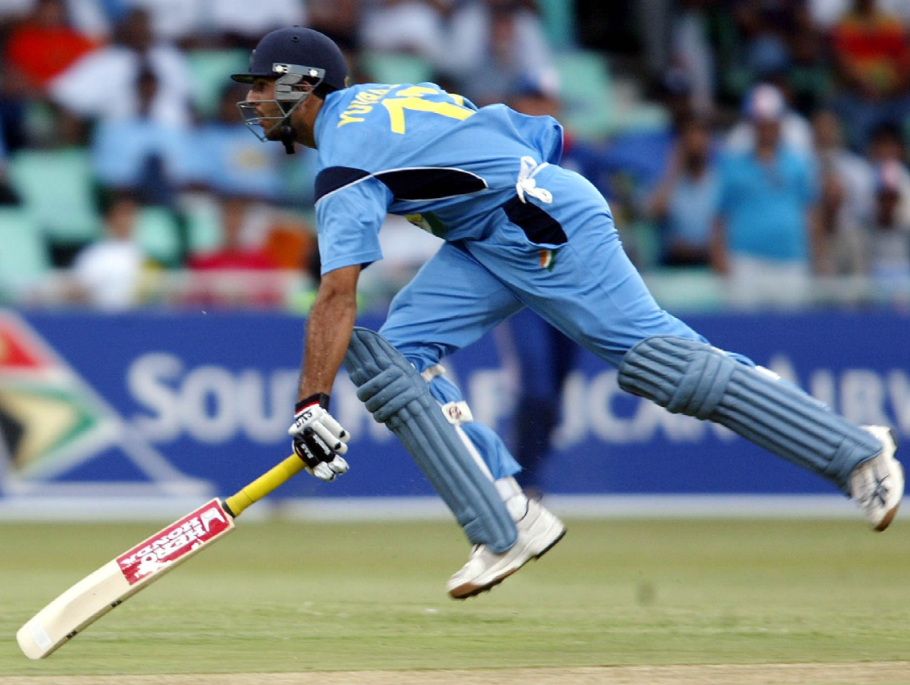   Крикет все англичане считают национальной формой летнего досуга. Просто те, кто действительно играет в крикет, относятся к нему со всей страстностью, на какую только способны, а те, кто не играет, ведут себя индифферентно. Приехав в Англию, нужно быть слепым, чтобы не заметить как минимум одной воскресной игры. Но даже и слепого не минуют репортажи о международных соревнованиях по крикету, ведь голос комментатора доносится буквально из каждого приемника или телевизора в любом общественном месте и в течение всего теплого сезона. Это неизбежность. На любой деревенской лужайке или на экране телевизора постоянно торчит группа людей, одетых в белое и собравшихся кружком, словно в ожидании некоего события.  Англичане изобрели крикет 750 лет назад, и по отношению к нему ощущают себя страшными собственниками. Правила этой игры - одна из величайших тайн нашей жизни, тщательно закодированная и известная только посвященным. Некогда именно они распространили крикет по всему миру, всегда и повсюду выигрывая. Но постепенно команды других стран стали играть в крикет лучше англичан, и теперь, похоже, английская команда всегда и повсюду проигрывает.  Проиграв в очередной раз, англичане приходят в страшное волнение и обвиняют каждого - в пределах своего поля зрения - в самых невероятных видах мошенничества: в том, что он трогал мяч; в том, что нарочно копал в земле ямки, и теперь мяч катится совсем не туда; в том, что он побрил голову (видимо, чтобы снизить сопротивление ветру, когда собирался бросить мяч); в том, что он "проехался" в адрес бэтсмена (то есть выкрикивал в его адрес оскорбления, мешая ему отбивать удары); в том, что он "нарочно пугал бэтсмена" (целясь мячом в него, а не в калитку); и, наконец, в том, что он играл чересчур быстро для однодневного матча. Они шумно жалуются, уверяя, что это "никакой не крикет", пока, разумеется, сами не совершат подобных оплошностейОтпуск  Один раз в год большая часть англичан берет продолжительный отпуск и проводит его вместе с семьей. Средняя английская семья обычно проводит свой отпуск на одном из множества приморских курортов. В июле-августе длинные вереницы "остинов", "роверов" и "фордов" ползут по извилистым и узким английским дорогам к раскинувшимся на берегу моря городкам. Там в лавчонках на набережной продаются  ведра, лопатки, надувные матрасы,  сахарная вата, марципаны, леденцы на палочках, и, разумеется, жареная рыба с картошкой.  Морской ветерок раскачивает разноцветные палатки в кемпингах на берегу, и английские семьи целые дни проводят на пляже. 																						  Правда , данность современности все больше англичан начинают проводить  свой  отпуск в аэропортах Гэтуика, Стэнстеда, Льютона, Манчестера, Бирмингема или Хитроу, откуда самолеты уносят их в Испанию, в Грецию, на Кипр, во Флориду или еще в какие-нибудь солнечные края, где им по-прежнему твердо гарантированы все те же прелестные "английские" аркады,  открытки, которые можно послать домой, и внушающий доверие запах жареной рыбы с картошкой.  Там англичане ведут себя так, словно находятся в Боньоре, Блэкпуле или Брайтоне - держатся вместе, не обращая внимания на существование аборигенов и выбрав для себя какой-то определенный уголок пляжа. Там, точно за невидимой стеной, они и проводят большую часть дня, валяясь на солнце. По вечерам они выпивают, танцуют и вовсю расслабляются на дискотеках. Английский этикет  Английские традиции предписывают сдержанность в беседе. Иностранцу с первого взгляда может показаться, что английская беседа бессодержательна и постна. Но это в корне не так. Англичанин избегает раскрываться в беседе, задавать такие вопросы, которые затрагивают частную жизнь собеседника. Сложившиеся правила поведения не допускают, чтобы человек выражал свои мысли прямо, поэтому в разговоре принято изъясняться намеками и недомолвками, всегда используется подтекст  Не следует дамам целовать руки или публично делать им такие комплименты, как: «Какое у вас платье!» или «Как восхитителен этот торт!» - эти расценивается как большая неделикатность".												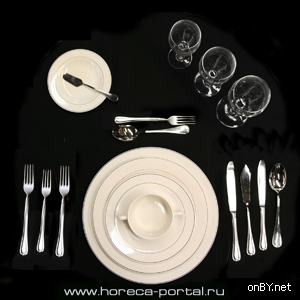   В Англии очень важна манера держаться за столом. Поэтому надо соблюдать основные правила этого этикета. Никогда не кладут руки на стол, их держат па коленях. Приборы не снимаются с тарелок, так как подставки для ножей в Англии не предусмотрены. Столовые приборы не перекладывают из одной руки в другую, нож все время находится в правой руке, вилка - в левой, острие обращено к тарелке. Так как различные овощи подаются одновременно с мясными блюда ми, то следуете помощью ножа накладывать на вилку маленький кусочек мяса, а на него немного овощей. Здесь необходимы навык и чувство меры — при поднесении ко рту нищи овощи не должны сыпаться с вилки назад в тарелку, а если кто-то рискнет наколоть на вилку хоть одну горошину, то его сочтут невоспитанным. Не нужно торопиться раскладывать свою салфетку, лучше подождать, пока другие это сделают. Неприлично вытирать свои приборы в гостях, у знакомых, так как этим вы показываете свое недоверие к хозяевам, но это позволительно в ресторанах.  Хлеб надо всегда ломать кусочками над своей тарелкой, чтобы не крошить на   скатерть, резать свой кусок хлеба ножом или откусывать от целого ломтя. Суп следует есть не с конца ложки, а с бокового края. Для устриц, омаров да и вообще для всех мягких блюд (таких как мясо, рыба и т.п.) следует употреблять только ножи.  Считается очень неприличным есть фрукты, откусывая прямо от них. Нужно ножом очистить фрукт от кожуры, разрезать фрукт на части, вырезать сердцевину с зернами и только после этого есть.  Никто не должен просить, чтобы ему первому поднесли блюдо выказывая каким-либо образом свое нетерпение. Если вам за столом захотелось пить, то следует протянуть свою рюмку к тому, кто наливает, держа ее между большим указательным и средним пальцами правой руки. Нужно избегать оставлять в своем стакане вино или воду, которые могут пролиться .  Вставая из-за стола вовсе не следует складывать свою салфетку и естественно очень не прилично уезжать тотчас после обеда, всегда нужно подождать, по-крайней мере полчаса.  За столом, если присутствующих более двух персон, не разрешается вести отдельные беседы. Все должны слушать того, кто говорит и, при необходимости, поддерживать беседу. Следует избегать излишней жестикуляции..Одежда и внешний вид  Хотя и говорят, что провожают по уму, но принимают по одежке, и одежда одно из главнейших условий того, насколько хорошее сложиться у человека мнение о вас. Рокфеллер начал свой бизнес с того, что купил себе на последние деньги дорогой костюм и стал членом гольф-клуба.  Не стоит говорить о том, что одежда должна быть опрятной, вычищенной и выглаженной. Но вот несколько советов по поводу того, как и в каких случаях нужно одеваться.  На приемы до 20:00 ,мужчинам можно одевать любые костюмы не ярких цветов. На приемы начинающиеся после 20:00 следует надевать костюмы черного цвета.  В официальной обстановке пиджак должен быть застегнут. В застегнутом пиджаке входят к знакомым, в ресторан, в зрительный зал театра, сидят в президиуме или выступают с докладом, но при этом следует знать, что нижнюю пуговицу пиджака никогда не застегивают. Расстегнуть пуговицы пиджака можно на обеде, ужине или сидя в кресле.  В случае, когда нужно одеть смокинг это специально указывается в приглашении (cravate noire,black tie)   Цвет мужских носков должен быть в любом случае темнее, чем костюм, что создает переход от цвета костюма к цвету обуви. Лакированная обувь должна надеваться только к смокингу. Журнал "Models of the season" рекомендует придерживаться следующих правил:- пиджак предпочтительнее классический "английский" (с двумя шлицами сзади). В отличие от "европейского" (без шлиц) и "американского " (с одной шлицей) он позволяет своему обладателю не только элегантно стоять, но и элегантно сидеть;- брюки должны быть такой длины, чтобы спереди чуть спускаться на обувь, а сзади доходить до начала каблука.- рубашка под пиджаком допускается только с длинными рукавами. Не следует надевать нейлоновых и трикотажных рубашек.- воротник должен быть на сантиметр, полтора выше воротника пиджака- жилет должен быть не слишком короткий, ни рубашка ,ни ремень не должны быть видны- ремень естественно исключает подтяжки и наоборот- носки к деловому и праздничному костюму подбираются в тон, ни в коем случае не белые и достаточно длинные.   Женщина пользуется значительно большей свободой в выборе фасона одежды и ткани, чем мужчина. Основное правило, которое следует соблюдать при выборе одежды,- это соответствие е времени и обстановке. Поэтому не принято принимать гостей или ходить в гости в роскошных платьях в дневное время. Для таких случаев подойдет элегантное платье или платье-костюм.											Улыбайтесь!  Большую роль в общении с англичанами играет улыбка. Одна из странных особенностей представителей русской культуры в глазах Запада — это мрачность, неприветливость, отсутствие улыбки. В наше время, когда международные контакты становятся все более массовыми и интенсивными (обе стороны наверстывают упущенное за десятилетия изоляции), проблема улыбки неожиданно встала особенно остро.  Русские не улыбаются (а отсюда уже — «мрачные дикари», агрессивные от природы и т.п.), they are an unsmiling nation (они неулыбающаяся нация) и поэтому нужно быть с ними настороже: от этих мрачных типов можно ожидать чего угодно. Как это ни смешно для русских, но фурор, произведенный М. С. Горбачевым в Англии в декабре 1984 года, с которого началось его «триумфальное шествие» в западном мире, был вызван, в частности, приятным сюрпризом — улыбающимся советским правителем высокого ранга.  Итак, претензия Запада к «загадочной русской душе»: почему не улыбаются? Тысячи иностранных туристов, особенно из англоязычных стран, уезжая из России и восторженно отзываясь об увиденном, сетуют в конце: но только почему люди на улице такие мрачные, почему не улыбаются?  Наоборот, русские люди, попав в англоязычный мир, недоумевают по поводу улыбок.   В западном мире вообще и в англоязычном в особенности улыбка — это знак культуры (культуры, разумеется, в этнографическом смысле слова), это традиция, обычай: растянуть губы в соответствующее положение, чтобы показать, что у вас нет агрессивных намерений, вы не собираетесь ни ограбить, ни убить. Это способ формальной демонстрации окружающим своей принадлежности к данной культуре, к данному обществу. Способ очень приятный, особенно для представителей тех культур, в которых улыбка — это выражение естественного искреннего расположения, симпатии, хорошего отношения, как в России.  Это совершенно разные улыбки в разных культурах. В западном мире улыбка одновременно и формальный знак культуры, не имеющий ничего общего с искренним расположением к тому, кому ты улыбаешься, и, разумеется, как и у всего человечества, биологическая реакция на положительные эмоции; у русских — только последнее. И не надо по этому поводу ни волноваться, ни пожимать плечами, ни подозревать в кознях — все нормально, все естественно: в одной культуре — так, в другой — иначе.  У русских совершенно другой менталитет, другие традиции, другая жизнь, другая культура — в этом вопросе все прямо противоположное. Чем выше общественная позиция человека, тем серьезнее должен быть его имидж. Если вы претендуете на высокий пост, вы должны показать будущим избирателям, что вы человек основательный, серьезный, умный и, следовательно, сознающий, какое сложное дело вам предстоит, какие серьезные проблемы придется решать. Улыбка в такой ситуации неуместна, она только покажет, что человек легкомыслен, не сознает ответственности своего дела и поэтому довериться ему нельзя. Итак, разница в улыбках — это разница культур.																				Что может вывести из равновесия англичанина?  Независимость, граничащая с отчужденностью англичан, является основой человеческих отношений. Англичане старательно избегают в разговорной речи личностных моментов. Им присущи такие черты, как сдержанность, склонность к недосказанности, щепетильность.  Единственное, что может вывести из себя истинного англичанина, - это шумное и вызывающее поведение других. Даже в Лондоне - городе, почти полностью отданном туристам и иммигрантам, - нередко можно увидеть в автобусе чинную английскую пару с откровенным отвращением разглядывающую шумную и эмоциональную группу испанских или итальянских туристов и позволяющую себе даже в порыве искреннего негодования всего лишь нахмурить брови и молча возмущенно переглянуться.  Рекомендации для отъезжающих в Англию.	   							                                                     Электричество: Напряжение 240 вольт. Для пользования электробритвой, феном надо захватить переходник с трехштыревой вилкой.Связь: Все виды телефонной связи - платные. Наиболее экономично звонить из телефона-автомата. Для этого используются 10-пенсовые монеты или телефонные карточки. Телефонные карты стоят от 2 до . Телефонный разговор с Москвой оплачивается из расчета  за минуту разговора. При международных переговорах установлено льготное время с 20.00 до 8.00. Международные звонки из номера гостиницы оплачиваются по более высокому тарифу. Для телефонного разговора из Лондона с Россией необходимо набрать 00-7 и далее код города.Магазины: Открыты с 9.00 до 17.30. Все товары, продаваемые в магазинах, облагаются налогом на добавленную стоимость размером 17,5%. Если покупки сделаны на сумму более , то в течение трех месяцев при пересечении границы можно получить возврат денег в количестве 11% от цены покупки. В магазине надо получить соответствующую квитанцию. Если какой-либо отдел магазина устраивает распродажу, то вывешивается надпись: "Buy one, get one free".Музеи и выставки: Музеи открыты с 10.00 до 18.00. В воскресные дни они открыты с 14.00 до 17.00. Для посещения музеев есть льготные "семейные" билеты для двух взрослых и двух детей. При посещении музеев Лондона лучше пользоваться услугами гида, зарегистрированного в лондонском управлении по туризму. Эти гиды носят на пиджаке синий значок. Размещение: Помимо гостиниц, отвечающих любым требованиям, в Англии можно снять комнату по системе "Bed and Breakfast" (ночлег и завтрак), причем завтрак будет типично английский.Чаевые: Во многих ресторанах, кафе плата за обслуживание включена в общий счет и составляет 10-15% от стоимости заказа. Если нет - чаевые принято давать в размерах этой суммы. Таксистам дают чаевые в размере 10% от суммы на счетчике, услуги носильщика - от 70 пенсов и зависят от категории отеля. Служащим отеля - по вашему усмотрению. В театрах, на заправочных станциях чаевые не приняты.Экстренные телефоны: Полиция, пожарная служба - 999 или 112.Полезная информация: В стране постоянная повышенная влажность, надо запастись большим зонтом, водонепроницаемым плащом, курткой, прочной обувью.Дорога в город.
Самый удобный аэропорт Лондона - Хитроу (Heathrow). Хорош тем, что в какой бы терминал ни прилетел (всего их 4) ? можно добраться до  центра на метро за  минут 40-50. Стоимость проезда 3фунта 60 пенсовДо вокзала Виктория можно также  доехать на автобусе (стоит ). Если же экономить вы не расположены, отправляйтесь сразу на Heathrow Express. Всего за 15 минут вас домчит до центра поезд XXI  века ,билет эконом-класса- . Для поклонников традиционного способа передвижения английских аристократов - black cabs, знаменитые лондонские кебы. Но стоит традиция недешево: дорога от аэропорта обойдется в 20-. Сами лондонцы предпочитают пользоваться альтернативным такси. Оно вызывается по телефону и стоит дешевле (номер телефона можно найти в любой телефонной будке). Где переночевать
Номера лондонских гостиниц поражают крошечными размерами и ценами. Снять одноместный номер в приличной гостинице меньше чем за  невозможно. Самые дешевые  гостиницы Bed&Breakfast в районе вокзала Victoria.. Постелью и завтраком вас обеспечат, но и только. Приличные гостиницы средней руки расположены в районе станций метро Paddington, Basewater, Earl's Court.  И это недалеко от центра. Но лучше всего селиться в семье (особенно если вы приехали учиться на курсах английского) или снимать serviced apartments в гостиничном комплексе. Первый вариант обойдется в 90- в неделю, второй - в 150- в неделю (в зависимости от района). Что посмотреть.
Хотя лондонские достопримечательности "разбросаны" по городу, при желании основные из них можно обойти пешком. Начните со здания парламента (станция Westminster). Здесь на разных берегах Темзы расположены два современных символа Лондона: традиционный Биг Бен и новый - Колесо тысячелетия( London eye). Теперь каждый желающий за , отстояв огромную очередь и попав в конце концов в прозрачную капсулу-кабину, может увидеть Лондон с высоты птичьего полета.Неподалеку от колеса есть еще одно удовольствие - Jump-fly: прыжки на батуте над Лондоном.  Дальше ваш путь - к Трафальгарской площади по Parliament Street и White Hall. Там, где раньше был огромный дворец, теперь правительственные здания и учреждения (резиденция премьер-министра - Даунинг, 10; государственное казначейство и т.д.). На Трафальгарской площади принято кормить голубей, а с недавних пор еще и купаться в фонтане. От Трафальгарской площади дороги расходятся. Одна - Pall Mall - ведет в аристократический квартал Mayfair. На Pall Mall расположены знаменитые английские закрытые клубы, представительства иностранных государств и крупные компании. В Mayfair - самые дорогие гостиницы и фешенебельные особняки. Там же в Maifair, на Bond Street, находятся магазины эксклюзивной одежды и обуви для джентльменов. Другая дорога - The Mall - ведет к Букингемскому дворцу и в парки (St James, Green, Hide Park). Третья дорога - Charing Cross - приведет на вас на Leicester Square, в самое живое и динамичное место Лондона. Уличные музыканты и художники, самые модные дискотеки, самая экстравагантная уличная мода, театры и мюзик-холлы,  лучшие кофейни, China Town, Сохо, Ковент-Гарден - все это расположено в районе Leicester Square. И только до Тауэра и, конечно, Гринвича, придется добираться на метро. А можно  отправиться на экскурсию на двухэтажном автобусе - double decker. Или поплавать по Темзе и каналам. Где поесть
Англичане не очень гордятся своей кухней и предпочитают рестораны неанглийские. Популярны японские ресторанчики (один из самых модных Yo!Sushi!, 52 Poland Str, W1), китайские - из-за дешевизны (их много в China Town).. С традиционной английской кухней можно познакомиться в знаменитом ресторане Rules. Это старейшее заведение в Лондоне: он был открыт в 1798 году (35 Maide Lane, метро Covent Garden). В традиционном английском ресторане вам предложат в основном мясные блюда - баранину или говядину. Простыми мясными блюдами и сэндвичами можно перекусить и в любом пабе. Хотя, конечно, туда ходят прежде всего пить пиво. Ну и раз уж вы попали в Англию, стоит попробовать знаменитый английский завтрак и five-o-clock tea. С завтраком проще: любой отель от трех звезд и выше предложит вам утром яичницу, бекон, колбаски и бобы в томате. С чаем в пять часов - сложнее. Чайные церемонии регулярно проводятся в Dorchester Hotel, одном из самых дорогих и эксклюзивных отелей (Park Lane). Предварительный заказ столика обязателен, так же как и приличный наряд. Просто попить чаю в пять в музее Виктории и Альберта или кондитерской Patisserie Valerie (44 Old Compton Str.). Где развлечься
Пабы в рабочие дни закрываются в 23.00, и только в выходные работают допоздна. Но зато клубы и дискотеки открыты каждую ночь. Как и раньше, в Лондоне существует клубная система. Но теперь она распространилась и на модные ночные заведения. Годовое членство здесь стоит , а бесплатно тусуются только звезды. Если закрытые клубы только для своих (выбрать место по интересу - сексуальному или прочему - можно с помощью еженедельника Time Out), то массовые дискотеки - для всех. Самая большая дискотека мира - The Ministry of Sounds - была открыта в Лондоне в конце 80-х (103 Gaunt Str.). В каждом из залов "министерства" - разная музыка и чудеса светотехники. Однако туристы предпочитают развлекаться в центре, на Leicester Square. Здесь находятся три танцевальных царства - Hippodrome, The Equinox, Sound Republic. А в двух шагах от них - Сохо, где пьют кофе и расслабляются и днем, и ночью. Опять же для первого знакомства с ночной жизнью подойдет двухэтажный автобус Party Express. Вас провезут по всем значимым ночным точкам, в цену путешествия входит посещение 4-6 клубов - и все это за  (входная плата в один клуб в среднем 8-). Шоппинг.
Делать покупки в Лондоне модно. Но достаточно накладно: и так дорогой, Лондон подорожал за последний год еще больше. Впрочем, в крупных магазинах почти беспрерывно идут распродажи .Главная торговая улица Лондона - Oxford Street, на ней сосредоточены магазины всех главных торговых фирм Великобритании. Самые крупные и солидные центры - John Lewis и Selfridges, здесь есть все, но цены выше средних. Сравнительно недороги магазины для молодежи - Top Shop, H&M, Next, Gap, Benetton. Консервативная одежда продается в Mark&Spencer и British House. На прилегающей к Oxford Street Regent Street - магазины дороже и известней, например, Burberry - любимая марка приверженцев английского консервативного стиля. Еще одно место концентрации магазинов на любой вкус и кошелек - Kensington High Street. Самый модный магазин - Jigsaw (оригинальные вещи для стильных молодых людей). Необычные сувениры, дешевую одежду на каждый день, разные безделушки и редкие антикварные вещи лучше покупать на блошиных рынках. Самые известные - Portobello Market (метро Ladbroke Grove) и Camden Lock Market (метро Camden Town), лучшее время для покупок - субботнее утро.											 										                Поведенческие рекомендации.На выходе из аэропорта не забудьте посмотреть на надпись: Look right! (Смотрите направо), будет обидно попасть под колеса знаменитого Double decker , забыв об особенностях английского уличного движения.																																														     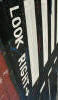 Первая фраза, которая Вам потребуется: Could you tell me the way to…Англичане, особенно в небольших пригородах, очень дружелюбны, это напоминает наши российские деревни. Будьте сдержанны в выражении своих эмоций : не разговаривайте на улице слишком громко, сильно не жестикулируйте, не бегите по улице , даже если Вы опаздываете. Так же следует помнить, что для жителя Великобритании приятное, естественное для общения расстояние - 1,5 - , не стоит превышать его. Переступая эту невидимую грань, вы как бы вторгаетесь в личное пространство человека, что может вызвать неприязнь или даже агрессию с его стороны. Не стоит подходить слишком близко либо дотрагиваться до англичан – для них очень важно личное пространство.Не бойтесь говорить по-английски. Англичане сделают все возможное для того, чтобы понять Вас. Только русские люди имеют свойство смеяться над чужим акцентом.																								                                                         Разговаривая с англичанами, постарайтесь говорить не очень громко и не очень быстро. Если Вы оказались в очереди , помните : по возможности нельзя стоять слишком близко , ни в коем случае нельзя воспользоваться нерасторопностью впереди стоящего ; очередь для британца- святое.	Помните, что в Великобритании курение запрещено в общественных местах, да и многие компании являются зонами free of smoking.                                                                                                            													Итак, Вы благополучно прибыли  в Англию, и по какому- бы поводу Вы ни приехали, для Вас очень важно успешное общение с англичанами. Каких же правил придерживаться? Что важно?														Находясь в Великобритании, старайтесь быть вежливее и улыбаться чаще. На вопрос: «How are you?» не обязательно рассказывать обо всех своих проблемах - это простое приветствие, подразумевающее положительный или нейтральный ответ. Если во время разговора с англичанином «повисла» тишина, вовсе не обязательно искусственно поддерживать разговор. Англичане предпочитают говорить по делу.Рукопожатие уместно при знакомстве, не стоит применять рукопожатие при каждой встрече.																								Если Вы студент по обмену, не удивляйтесь, если в принимающей семье Вас примут не так радушно, как Вы ожидаете. Для большинства семей, студенты, - это просто возможность заработать. Питание в семье лучше оговаривать заранее, так как понятия о вкусе еды и о ее питательности у них отличаются (изучите особенности английской кухни).                                                   Когда вы гостите в Англии, не ждите, что вас будут часто сопровождать в ваших делах и поездках - англичане многие вещи делают в одиночку и ждут того же от других. 											Англичане очень ценят свое и чужое время, поэтому постарайтесь не опаздывать на назначенные встречи. На встречи необходимо всегда прибывать вовремя, можно даже на несколько минут раньше до назначенного времени.Русские часто скромны и не хвастаются своими достижениями, у англичан другая стратегия - «сам себя не похвалишь, никто не похвалит». 																Русские в силу своего менталитета уважительно относятся к структуре «начальник- подчиненный», многие англичане, наоборот, чувствуют себя дискомфортно, когда попадают в отношения с неравным статусом. Они часто говорят: «Зовите меня по имени» и сами начинают вас  называть по имени, что для нас не совсем привычно.Вы должны быть готовы к тому, что за вашу дружескую услугу Вам могут предложить плату, не смотря на ваши достаточно близкие отношения.														Нужно помнить, что англичане- индивидуалисты, предпочтут работу в одиночку работе в команде.																							           Помните, что англичане предпочитают в отношениях соперничество, а не сотрудничество. Это - благодаря их врожденному чувству соревновательности.	Русскому, чтобы успешно взаимодействовать с англичанами, надо научиться меньше внимания обращать на группы, на демографические характеристики (пол, возраст и др.) и не ждать поведения в соответствии с некими групповыми нормами, а больше внимания уделять установкам и предпочтениям данного конкретного человека.			Для успешной беседы русским необходимо помнить, что англичане гордятся своими достижениями, историей, традициями, личными успехами, своим профессионализмом и комплименты этим сторонам их жизни придутся очень кстати.               													                        Также интересными темами для начала продуктивного общения будут темы погоды, семьи, спорта, домашних животных.										Помня об особенностях речи мужчин и женщин, на первых порах предпочтительные собеседники – леди, как носители более грамотной речи.					                                               									Не ожидайте, что англичане будут терпимо относиться к противозаконному поведению, например жульничеству или увиливанию от уплаты налога, что часто «с пониманием» воспринимается в русской культуре (т. к. личные отношения важнее, чем отношения личности с законом и государством).																Обучаясь в учебных заведениях Великобритании, не забывайте о том, что списывать строго запрещено. За это могут выгнать из школы.	Любое правонарушение, даже незначительное, англичане воспринимают крайне серьезно, и не станут относится к этому «с пониманием». В отношении к природе англичанин больше ощущает себя ее хозяином и преобразователем, в меньшей степени склонен подчиняться ей или жить с ней в гармонии. Ориентация: на будущее - главная в ряду временных ориентации англичан Постарайтесь не говорить англичанину «всю правду в лицо». Это считается грубым.При переписке с англичанами следует учитывать, что они никогда не пишут свой обратный адрес на конверте.Англичане часто избегают открытого взгляда глаза в глаза. При ведении бизнеса в Англии не принято дарить подарки.																															             Заключение.Триандис пишет: «Мудрость межкультурного взаимодействия заключается в том, чтобы не спешить с выводами, когда люди делают, на ваш взгляд, что-то странное. Подыгрывайте им, пока не поймете эту культуру».Итак, успешное взаимодействие русских и англичан невозможно без учета этнокультурных особенностей этих народов. Если человек будет учитывать особенности культур, то у него будут правильные установки на восприятие другой культуры. В заключение нам  хотелось бы заметить, что «познать чужую страну можно только отказавшись от привычки мерить всё на свой аршин. Чтобы правильно оценивать поведение представителей других наций следует разобраться в системе представлений, мерок и норм, присущих данному народу. И тогда поведение представителей другой нации не будет вызывать у вас непонимание, и уж тем более пренебрежение, и вы будете чувствовать себя вполне комфортно среди людей чужой для вас культуры, а общение с ними станет гораздо более продуктивным и приятным». [3, 208]Список использованной литературы.1. Шейнов В.П. Психология и этика делового контакта. - М.:19962. Барановский Л.С., Козикис Д.Д Страноведение. Великобритания: Учебное пособие. - Мн.: 19903. Овчинников В.В. Сакура и дуб - Мн., 19874 Куклина С.С. Диалог культур становиться реальностью. // Иностранные языки в школе.№6,20025.Англия и англичане» А.В.Павловская  Москва, 2004г.6.«Корни дуба»  В.Овчиников   Москва,1987г7.«Английское искусство и национальный характер»  В.В.Шестаков  Москва,20008.«Россия и Британия. В мире английской истории»  О.Казинина  Москва,20039.“. History of nation” D Ross   “Geddes and Grosset”, 200210.“Reader” Т.Клементьева   «Титул», 199811.“?”  L.S.Baranovsky   , 199712.Журналы: “Speak Out”; “Learning English Digest”13. http://www.uk.ru/culture /14. http://www.study.ru/support/phrasebook/medecin.html#2																	                 15. http://www.studzona.com/referats/view/44082 16. http://adelanta.info/encyclopaedia/social/540 /  17. http://londonmania.ru/forum                       					    18. http://www.adelanta.info/ 19. http://www.studyabroad.ru/secuk.php